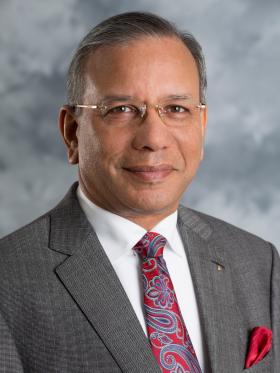 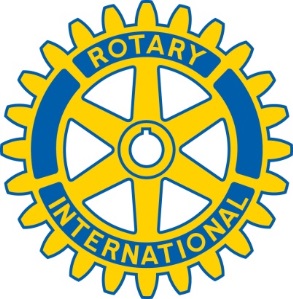 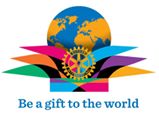 Rotary International         World President           K.R. Ravindran     “  RAVI  “Invites all Rotarians of the World toSEOUL, KOREAMay 29th to June 1st 2016Enjoy the great experiences  of an International Convention as you partake of the beauty and culture that is KoreaBook early and save“Connect with Korea -Touch the world”